TITLE: TIMES NEW ROMAN, 16 SIZE, 1.5 LINE SPACING, BOLDAuthor*, Author**, Author****Author Designation, Name of the Department, Institute Name, State, Country, author1@email.com**Author Designation, Name of the Department, Institute Name, State, Country, author2@email.com***Author Designation, Name of the Department, Institute Name, State, Country, author3@email.comAbstractAbstract explanation should be Times New Roman font, 10 Size, Single line spacing, Italic, text alignment should be justified. Abstract should contain at least 250 words. Abstract instructions are repeating from here, please ignore till the end of abstract. Abstract explanation should be Times New Roman font, 10 Size, Single line spacing, Italic, text alignment should be justified. Abstract should contain at least 250 words. Abstract explanation should be Times New Roman font, 10 Size, Single line spacing, Italic, text alignment should be justified. Abstract should contain at least 250 words. Abstract explanation should be Times New Roman font, 10 Size, Single line spacing, Italic, text alignment should be justified. Abstract should contain at least 250 words. Abstract explanation should be Times New Roman font, 10 Size, Single line spacing, Italic, text alignment should be justified. Abstract should contain at least 250 words. Abstract explanation should be Times New Roman font, 10 Size, Single line spacing, Italic, text alignment should be justified. Abstract should contain at least 250 words.Index Terms: Keyword1, Keyword2, Keyword3, Keyword4, Key word5 1. MAIN HEADING1Paragraph content goes here. Paragraph content goes here. Paragraph content goes here. Paragraph content goes here. Paragraph content goes here. Paragraph content goes here. Paragraph content goes here. Paragraph content goes here. Paragraph content goes here. Paragraph content goes here. Paragraph content goes here. Paragraph content goes here. Paragraph content goes here. Paragraph content goes here. Paragraph content goes here. Paragraph content goes here. Paragraph content goes here. Paragraph content goes here. Paragraph content goes here. Paragraph content goes here. Paragraph content goes here. Paragraph content goes here. Paragraph content goes here. Paragraph content goes here. Paragraph content goes here. Paragraph content goes here. Paragraph content goes here. Paragraph content goes here. Paragraph content goes here. Paragraph content goes here. Paragraph content goes here. Paragraph content goes here. Paragraph content goes here. Paragraph content goes here. Paragraph content goes here. Paragraph content goes here. Paragraph content goes here. Paragraph content goes here. Paragraph content goes here. Paragraph content goes here. Paragraph content goes here. Paragraph content goes here. Paragraph content goes here. Paragraph content goes here.Paragraph content goes here. Paragraph content goes here. 1.1 Sub Heading1Paragraph content goes here. Paragraph content goes here. Paragraph content goes here. Paragraph content goes here. Paragraph content goes here. Paragraph content goes here. Paragraph content goes here. Paragraph content goes here. Paragraph content goes here. Paragraph content goes here. Paragraph content goes here. Paragraph content goes here. Paragraph content goes here. Paragraph content goes here. Paragraph content goes here. Paragraph content goes here. Paragraph content goes here. Paragraph content goes here. Paragraph content goes here. Paragraph content goes here. Paragraph content goes here. Paragraph content goes here. Paragraph content goes here. Paragraph content goes here. Paragraph content goes here. Paragraph content goes here. 1.2 Sub Heading2Paragraph content goes here. Paragraph content goes here. Paragraph content goes here. Paragraph content goes here. Paragraph content goes here. Paragraph content goes here. Paragraph content goes here. Paragraph content goes here. Paragraph content goes here. Paragraph content goes here. Paragraph content goes here. Paragraph content goes here. Paragraph content goes here. Paragraph content goes here. Paragraph content goes here. Paragraph content goes here. 2. MAIN HEADING2Paragraph content goes here. Paragraph content goes here. Paragraph content goes here. Paragraph content goes here. Paragraph content goes here. Paragraph content goes here. Paragraph content goes here. Paragraph content goes here. Paragraph content goes here. Paragraph content goes here. Paragraph content goes here. Paragraph content goes here. Paragraph content goes here. Paragraph content goes here. Paragraph content goes here. Paragraph content goes here. Paragraph content goes here. Paragraph content goes here.Table-1: Name of the table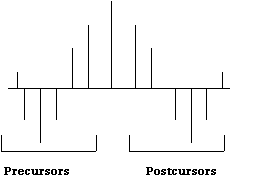 Fig-1: Name of the figureParagraph content goes here. Paragraph content goes here. Paragraph content goes here. Paragraph content goes here. Paragraph content goes here. Paragraph content goes here. Paragraph content goes here. Paragraph content goes here. Paragraph content goes here. Paragraph content goes here. List Item-1List Item-2List Item-3List Item-4Paragraph content goes here. Paragraph content goes here. Paragraph content goes here. Paragraph content goes here. Paragraph content goes here. Paragraph content goes here. Paragraph content goes here. Paragraph content goes here. Paragraph content goes here. Paragraph content goes here. Paragraph content goes here. Paragraph content goes here. Paragraph content goes here. Paragraph content goes here. Paragraph content goes here. Paragraph content goes here. Paragraph content goes here. Paragraph content goes here. Paragraph content goes here. Paragraph content goes here. Paragraph content goes here. Paragraph content goes here. Paragraph content goes here. Paragraph content goes here. Paragraph content goes here.3. CONCLUSIONParagraph content goes here. Paragraph content goes here. Paragraph content goes here. Paragraph content goes here. Paragraph content goes here. Paragraph content goes here. Paragraph content goes here. Paragraph content goes here. ACKNOWLEDGEMENTParagraph content goes here. Paragraph content goes here. Paragraph content goes here. Paragraph content goes here. Paragraph content goes here. Paragraph content goes here. REFERENCESList and number all bibliographical references in 9-point Times, single-spaced, at the end of your paper. When referenced in the text, enclose the citation number in square brackets, for example: [1]. Where appropriate, include the name(s) of editors of referenced books. The template will number citations consecutively within brackets [1]. The sentence punctuation follows the bracket [2]. Refer simply to the reference number, as in “[3]”—do not use “Ref. [3]” or “reference [3]”. Do not use reference citations as nouns of a sentence (e.g., not: “as the writer explains in [1]”).Unless there are six authors or more give all authors’ names and do not use “et al.”. Papers that have not been published, even if they have been submitted for publication, should be cited as “unpublished” [4]. Papers that have been accepted for publication should be cited as “in press” [5]. Capitalize only the first word in a paper title, except for proper nouns and element symbols.For papers published in translation journals, please give the English citation first, followed by the original foreign-language citation [6].G. Eason, B. Noble, and I. N. Sneddon, “On certain integrals of Lipschitz-Hankel type involving products of Bessel functions,”Col. NameCol. NameCol. NameCol. Name